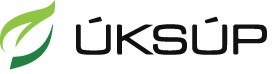 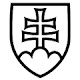 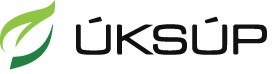 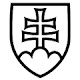 Príloha č. 8 smernice č. 4/2021 VÝZVA NA PREDLOŽENIE PONUKY (ďalej len „výzva“) v prieskume trhu podľa § 117 zákona č. 343/2015 Z. z. o verejnom obstarávaní a o zmene a doplnení niektorých zákon v znení neskorších predpisov (ďalej len „zákon o VO“) Identifikácia verejného obstarávateľa Názov:ÚSTREDNÝ KONTROLNÝ A SKÚŠOBNÝ ÚSTAV POĽNOHOSPODÁRSKY V BRATISLAVE   Sídlo: 	Matúškova 21, 833 16 BratislavaKontaktná osoba: PhDr. Pavel Piliar e-mail: pavel.piliar@uksup.sktel. č.: +421 2 5988 0286 Názov predmetu zákazky:  Spoločný slovník obstarávania (CPV kód):  Hlavný predmet:24450000-3 Agrochemikálie24451000-0 PesticídyDoplnkový predmet:60000000-8 Dopravné službyOpis predmetu zákazky:Predmetom zákazky sú agrochemikálie pre zabezpečenie potrieb prevádzky skúšobných staníc ÚKSÚP. Agrochemikálie sú potrebné pre zabezpečenie činnosti skúšobných staníc ÚKSÚP v oblasti vykonávania štátnych odrodových skúšok.Predmet zákazky zahŕňa dodávku agrochemikálií s dopravou na skúšobné stanice: Veľké Ripňany, Vígľaš a Jakubovany.Podrobný opis predmetu zákazky tvorí prílohu č. 1 tejto výzvy.Predpokladaná hodnota zákazky:  bez DPHMiesto dodania tovaru/poskytnutia služby:  Skúšobné stanice ÚKSÚP: Veľké Ripňany, Vígľaš a Jakubovany.Rozsah predmetu zákazky:  Verejný obstarávateľ vyžaduje predložiť ponuku na celý predmet zákazky. Rozdelenie predmetu zákazky:  Verejný obstarávateľ neumožňuje rozdelenie predmetu zákazky na časti. Možnosť predloženia variantných riešení:  Verejný obstarávateľ neumožňuje záujemcom predložiť variantné riešenia.  Požadovaná lehota dodania predmetu zákazky:Do 30 dní od doručenia Objednávky dodávateľovi.Komunikácia medzi verejným obstarávateľom a záujemcami/uchádzačmi:Verejný obstarávateľ bude pri komunikácii so záujemcami/uchádzačmi postupovať prostredníctvom komunikačného rozhrania systému JOSEPHINE. Tento spôsob komunikácie sa týka akejkoľvek komunikácie a podaní medzi verejným obstarávateľom a záujemcami, resp. uchádzačmi.JOSEPHINE je softvér na elektronizáciu zadávania verejných zákaziek. JOSEPHINE je webová aplikácia na doméne https://josephine.proebiz.comNa bezproblémové používanie systému JOSEPHINE je nutné používať jeden z podporovaných internetových prehliadačov:		- Mozilla Firefox verzia 13.0 a vyššia alebo 		- Google Chrome		- Microsoft Edge.Pravidlá pre doručovanie – zásielka sa považuje za doručenú záujemcovi/uchádzačovi ak jej adresát bude mať objektívnu možnosť oboznámiť sa s jej obsahom, tzn. ako náhle sa dostane zásielka do sféry jeho dispozície. Za okamih doručenia sa v systéme JOSEPHINE považuje okamih jej odoslania v systéme JOSEPHINE a to v súlade s funkcionalitou systému.Obsahom komunikácie prostredníctvom komunikačného rozhrania systému JOSEPHINE bude predkladanie ponúk, prípadné vysvetľovanie obsahu tejto výzvy na predkladanie ponúk, vysvetľovanie predložených ponúk, vysvetľovanie predložených dokladov a atd. V prípade, že verejný obstarávateľ rozhodne aj o možnosti iného spôsobu komunikácie než prostredníctvom komunikačného rozhrania JOSEPHINE, tak vo výzve túto skutočnosť zreteľne uvedie. Ak bude uchádzač alebo ponuka uchádzača z daného tendru vylúčená, uchádzačovi bude prostredníctvom komunikačného rozhrania systému JOSEPHINE oznámené vylúčenie s uvedením dôvodu. Uchádzačom bude prostredníctvom komunikačného rozhrania systému JOSEPHINE zaslaná informácia o výsledku vyhodnotenia ponúk.Ak je odosielateľom zásielky verejný obstarávateľ, tak záujemcovi resp. uchádzačovi bude na ním určený kontaktný e-mail (zadaný pri registrácii do systému JOSEPHINE) bezodkladne odoslaná informácia o tom, že k predmetnej zákazke existuje nová zásielka/správa. Záujemca resp. uchádzač sa prihlási do systému a v komunikačnom rozhraní zákazky bude mať zobrazený obsah komunikácie – zásielky, správy. Záujemca resp. uchádzač si môže v komunikačnom rozhraní zobraziť celú históriu o svojej komunikácii s verejným obstarávateľom. Ak je odosielateľom zásielky záujemca resp. uchádzač, tak po prihlásení do systému a k predmetnému obstarávaniu môže prostredníctvom komunikačného rozhrania odosielať správy a potrebné prílohy verejnému obstarávateľovi. Takáto zásielka sa považuje za doručenú verejnému obstarávateľovi okamihom jej odoslania v systéme JOSEPHINE v súlade s funkcionalitou systému. Verejný obstarávateľ odporúča záujemcom, ktorí si vyhľadali obstarávania prostredníctvom webovej stránky verejného obstarávateľa, resp. v systéme JOSEPHINE (https://josephine.proebiz.com), a zároveň ktorí chcú byť informovaní o prípadných aktualizáciách týkajúcich sa konkrétneho obstarávania prostredníctvom notifikačných e-mailov, aby v danom obstarávaní zaklikli tlačidlo „ZAUJÍMA MA TO“ (v pravej hornej časti obrazovky). Registrácia:Uchádzač má možnosť sa registrovať do systému JOSEPHINE pomocou hesla, kódu alebo aj pomocou občianskeho preukazu s elektronickým čipom a bezpečnostným osobnostným kódom (eID).Uchádzač si po prihlásení do systému JOSEPHINE v prehľade - zozname obstarávaní vyberie predmetné obstarávanie a vloží svoju ponuku do určeného formulára na príjem ponúk, ktorý nájde v záložke „Ponuky“.Podmienky predkladania ponuky a spôsob určenia ceny:  prostredníctvom elektronickej platformyPonuka a ďalšie doklady a dokumenty pri výbere uchádzača sa predkladajú v štátnom jazyku (t. j. v slovenskom jazyku). Doklady, ktoré tvoria súčasť obsahu ponuky uchádzačov vo verejnom obstarávaní so sídlom mimo územia Slovenskej republiky, musia byť predložené v pôvodnom jazyku, a súčasne musia byť preložené do štátneho jazyka, t. j. do slovenského jazyka (Neplatí pre uchádzačov, ktorí majú sídlo v Českej republike. V takomto prípade doklady môžu byť predložené v pôvodnom, tzn. v českom jazyku).  Elektronické ponuky  - predkladanie ponúk:Uchádzači predložia svoje ponuky elektronicky priamo do systému JOSEPHINE umiestnenom na webovej adrese https://josephine.proebiz.com/ vyplnením ponukového formulára a vložením požadovaných dokladov a dokumentov.Predložená ponuka prostredníctvom systému JOSEPHINE musí obsahovať naskenované nasledovné doklady a dokumenty (odporúčaný formát je „PDF“) :Uchádzač predloží cenovú ponuku za celý predmet zákazky v zložení podľa Prílohy č. 2 tejto Výzvy - Návrh na plnenie kritériaSpôsob určenia ceny:Uchádzačom navrhovaná cena za dodanie požadovaného predmetu zákazky, uvedená v ponuke uchádzača, bude vyjadrená v EUR (Eurách) s presnosťou na dve desatinné miesta a vložená do systému JOSEPHINE v tejto štruktúre: celková cena bez DPH, sadzba DPH, celková cena vrátane DPH (Kritérium hodnotenia). Uchádzač môže predloženú ponuku vziať späť do uplynutia lehoty na predkladanie ponúk. Uchádzač pri odvolaní ponuky postupuje obdobne ako pri vložení prvotnej ponuky (kliknutím na tlačidlo „Stiahnuť ponuku“ a predložením novej ponuky).Prípadné predĺženie lehoty na predkladanie ponúk bude uchádzačom dostatočne vopred oznámené formou elektronickej komunikácie v systéme JOSEPHINE.Uchádzač stanoví cenu za predmet zákazky na základe vlastných výpočtov, činností, výdavkov a príjmov podľa zákona č. 18/1996 Z. z. o cenách v znení neskorších predpisov a vyhlášky Ministerstva financií Slovenskej republiky č. 87/1996 Z. z., ktorou sa zákon o cenách vykonáva.  Navrhovaná cena musí obsahovať cenu, ktorá zohľadní požiadavky na predmet zákazky, ktoré sú uvedené v tejto výzve na predloženie ponuky. Do celkovej ceny za predmet zákazky je možné započítať len ekonomicky oprávnené náklady a primeraný zisk podľa § 2 a 3 zákona č. 18/1996 Z. z. o cenách v znení neskorších predpisov. Ak je uchádzač platiteľom dane z pridanej hodnoty (ďalej len „DPH“), navrhovanú zmluvnú cenu uvedie v zložení:  navrhovaná cena v eur bez DPH  sadzba DPH a výška DPH  navrhovaná cena v eur vrátane DPH. Ak uchádzač nie je platiteľom DPH, uvedie navrhovanú cenu celkom. Skutočnosť, že nie je platiteľom DPH, uvedie v ponuke. Všetky náklady a výdavky spojené s prípravou a predložením ponuky znáša uchádzač bez finančného nároku voči verejnému obstarávateľovi a bez ohľadu na výsledok verejného obstarávania. Lehota na predkladanie ponúk je stanovená do 29.03.2023, 12:00 hod. Obsah ponuky  Ponuka predložená uchádzačom musí obsahovať tieto doklady: Dokument „Návrh na plnenie kritéria“ vyplnený a podpísaný oprávnenou osobou uchádzača alebo osobou oprávnenou konať za uchádzača spolu so splnomocnením na tieto úkony a spolu s otlačkom pečiatky (Príloha č. 2 výzvy)  - elektronický dokument alebo naskenovaný dokument vo formáte .pdf alebo .jpg, Kritériá na vyhodnotenie ponúk:   Najnižšia celková cena v eur s DPHVyhodnocovanie ponúk:Jediným kritériom na vyhodnotenie ponúk je najnižšia celková cena s DPH za celý predmet zákazky.  Cenová ponuka s najnižšou cenou v eur vrátane DPH bude vyhodnotená ako úspešná. Návrh ceny za celý predmet zákazky musí obsahovať všetky náklady uchádzača spojené s plnením predmetu zákazky.Celková zmluvná cena zahŕňa všetky oprávnené náklady súvisiace s poskytnutím predmetu zmluvy je cenou maximálnou, ktorú nie je možné po dobu účinnosti zmluvy prekročiť a je čerpaná na základe jednotkových cien uvedených v ponuke úspešného uchádzača podľa požiadaviek verejného obstarávateľa. Úspešným uchádzačom sa stane ten uchádzač, ktorý predloží najnižšiu celkovú cenu za predmet zákazky v eur s DPH (uvedenú v dokumente ponuky podľa Prílohy č. 2 výzvy) v porovnaní s celkovými cenami za predmet zákazky v eur s DPH uvedenými v ponukách ostatných uchádzačov.Oznámenie o úspešnosti / neúspešnosti ponuky:Na základe kritéria na vyhodnotenie ponúk bude identifikovaný úspešný uchádzač, ktorému verejný obstarávateľ prostredníctvom systému JOSEPHINE oznámi, že uspel a s ktorým verejný obstarávateľ uzatvorí zmluvný vzťah. Neúspešným uchádzačom verejný obstarávateľ zašle prostredníctvom systému JOSEPHINE informáciu o výsledku vyhodnotenia ponúk s informáciou, že neuspeli a s uvedením dôvodu. Uchádzačom, ktorí predložia svoje ponuky, v prípade neúspešnej ponuky, nevzniká žiadny nárok na úhradu nákladov, ktoré mu vznikli s prípravou a doručením ponuky. Navrhnutý spôsob vzniku záväzku:  objednávkaPodmienky financovania:Verejný obstarávateľ uhradí Dodávateľovi zmluvnú cenu po riadnom dodaní predmetu zmluvy zo strany Dodávateľa v zmysle Objednávky. Zmluvná cena bude Verejným obstarávateľom uhradená na základe predloženej faktúry vystavenej Dodávateľom. Úspešnému uchádzačovi nebude poskytnutý žiadny preddavok. Predmet zákazky sa bude financovať formou bezhotovostného platobného styku s lehotou splatnosti faktúry 30 kalendárnych dní odo dňa jej doručenia.Ďalšie podmienky Pred podpisom zmluvy verejný obstarávateľ overí aktuálnosť oprávnenosti dodávať predmet zákazky v zmysle ustanovení § 32 ods. 1 písm. e) zákona o VO. Verejný obstarávateľ si vyhradzuje právo kontroly údajov uvedených v ponuke uchádzača pred podpisom zmluvy. V prípade, ak verejný obstarávateľ zistí nesúlad údajov uvedených v ponuke uchádzača s údajmi uvedenými vo výpise z obchodného registra alebo živnostenského registra alebo zistí uvedenie klamlivých informácií, je oprávnený uskutočniť procesný úkon vedúci k identifikácií nového úspešného uchádzača, ďalšieho v poradí. V rámci súčinnosti potrebnej na uzavretie zmluvy bude verejný obstarávateľ  požadovať, aby úspešný uchádzač pred podpisom zmluvy predložil: - zoznam subdodávateľov (Príloha zmluvy) - v prípade, ak dôjde k plneniu  zmluvy prostredníctvom subdodávateľa.  Verejný obstarávateľ je oprávnený v rámci poskytnutia súčinnosti overiť u úspešného uchádzača kapacity potrebné na plnenie zmluvy. V prípade, ak úspešný uchádzač neposkytne súčinnosť potrebnú na uzavretie zmluvy, verejný obstarávateľ je oprávnený uskutočniť procesný úkon vedúci k identifikovaniu nového úspešného uchádzača, ďalšieho v poradí. Verejný obstarávateľ si vyhradzuje právo neprijať ponuku pre požadovaný predmet zákazky. Verejný obstarávateľ si vyhradzuje právo neprijať ponuku, ktorej celková cena  za dodanie predmetu zákazky prevyšuje finančný limit vyčlenený verejným obstarávateľom pre požadovaný predmet zákazky. Verejný obstarávateľ si vyhradzuje právo na zrušenie verejného obstarávania. Prílohy výzvy: Príloha č. 1 Opis predmetu zákazkyPríloha č. 2 Návrh na plnenie kritéria V Bratislave, dňa 17.03.2023